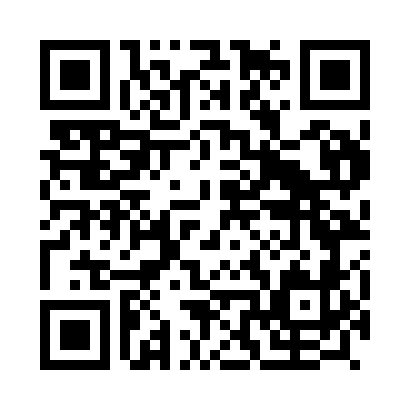 Prayer times for Morais, PortugalMon 1 Apr 2024 - Tue 30 Apr 2024High Latitude Method: Angle Based RulePrayer Calculation Method: Muslim World LeagueAsar Calculation Method: HanafiPrayer times provided by https://www.salahtimes.comDateDayFajrSunriseDhuhrAsrMaghribIsha1Mon5:347:101:316:017:539:222Tue5:327:081:316:017:549:243Wed5:307:061:306:027:559:254Thu5:287:051:306:037:569:265Fri5:277:031:306:047:579:286Sat5:257:011:296:047:589:297Sun5:237:001:296:057:599:308Mon5:216:581:296:068:009:329Tue5:196:561:296:068:019:3310Wed5:176:551:286:078:039:3511Thu5:156:531:286:088:049:3612Fri5:136:511:286:088:059:3713Sat5:116:501:286:098:069:3914Sun5:096:481:276:108:079:4015Mon5:076:471:276:108:089:4216Tue5:056:451:276:118:099:4317Wed5:036:441:276:128:109:4518Thu5:016:421:266:128:119:4619Fri4:596:411:266:138:129:4820Sat4:576:391:266:148:139:4921Sun4:556:381:266:148:149:5122Mon4:536:361:266:158:169:5223Tue4:516:351:256:168:179:5424Wed4:506:331:256:168:189:5525Thu4:486:321:256:178:199:5726Fri4:466:301:256:188:209:5827Sat4:446:291:256:188:2110:0028Sun4:426:281:256:198:2210:0129Mon4:406:261:246:198:2310:0330Tue4:386:251:246:208:2410:04